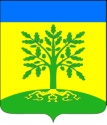 Совет Маламинского сельского поселенияУспенского районаРЕШЕНИЕвнеочередная 53 сессия11.03.2022									     № 106с. МаламиноОб утверждении  «Реестра муниципальных должностей в органах местного самоуправления Маламинского сельского поселения Успенского района» и «Реестра должностей муниципальной службы в органах местного самоуправления Маламинского сельского поселения Успенского района	В соответствии с Федеральным Законом от 2 марта 2007 года № 25-ФЗ «О муниципальной службе в Российской Федерации», Законами Краснодарского края от 8 июня 2007 года № 1244-КЗ «О муниципальной службе в Краснодарском крае» и от 8 июля 2007 года № 1243-КЗ «О реестре муниципальных должностей и Реестре должностей муниципальной службы в Краснодарском крае» Совет Маламинского сельского поселения Успенского района р е ш и л:1. Утвердить Реестр муниципальных должностей в органах местного самоуправления Маламинского о сельского поселения Успенского района согласно приложению № 1.2. Утвердить Реестр должностей муниципальной службы в органах местного самоуправления Маламинского сельского поселения Успенского района согласно приложению № 2.3. Обнародовать настоящее решение в соответствии с Уставом Маламинского о сельского поселения Успенского района. 4. Контроль за выполнением настоящего решения возложить на председателя постоянной комиссии по законодательству, правопорядку, правовой политике и вопросам местного самоуправления; по социальной защите и правам человека, социальным вопросам, вопросам образования, культуры, спорта и делам молодежи, социально-экономическим вопросам и бюджету, финансам, налогам и распоряжению муниципальной собственностью Совета Маламинского сельского поселения В.И.Ковтунова.5. Настоящее решение вступает в силу со следующего дня после дня его официального обнародования, и распространяется на правоотношения, возникшие с 01 января 2022 года.Глава Маламинского сельского Поселения Успенского района					А.Н. БулановПриложение №1к решению Совета Маламинского  сельского поселения Успенского районаот 11 марта 2022 года № 106РЕЕСТР	муниципальных должностей в органах местного самоуправления Маламинского сельского поселения Успенского районаНастоящий Реестр разработан в соответствии с Законом Краснодарского края от 08 июня 2007 года № 1243-КЗ «О Реестре муниципальных должностей и Реестре должностей муниципальной службы в Краснодарском крае».В Реестр муниципальных должностей включаются должности, устанавливаемые Уставом Маламинского сельского поселения Успенского района в соответствии с федеральными законами, законами Краснодарского края, для непосредственного исполнения полномочий органов местного самоуправления Маламинского сельского поселения Успенского района:- Глава Маламинского сельского поселения Успенского района.Глава Маламинского сельского Поселения Успенского района					А.Н. БулановПриложение №2к решению Совета Маламинского сельского поселения Успенского районаот 11  марта 2022 года № 106РЕЕСТР	должностей муниципальной службы в органах местного самоуправления Маламинского о сельского поселения Успенского района	Настоящий реестр разработан в соответствии с Законом Краснодарского края от 8 июня 2007 года № 1243-КЗ «О реестре муниципальных должностей и Реестре должностей муниципальной службы в Краснодарском крае».1. Для непосредственного обеспечения исполнения полномочий органов местного самоуправления Маламинского о сельского поселения Успенского района в исполнительно-распорядительном органе – администрации Веселовского сельского поселения Успенского района устанавливаются следующие должности муниципальной службы, подразделяемые по группам:а) главные должности муниципальной службы:	заместитель главы.б) ведущие должности муниципальной службы:- главный специалист администрации Маламинского сельского поселения Успенского района;в) старшие должности муниципальной службы:- ведущий специалист администрации Маламинского сельского поселения Успенского района;Глава Маламинского сельского Поселения Успенского района					А.Н. Буланов